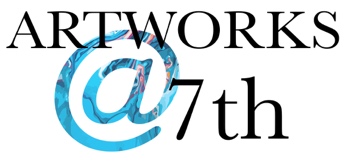 Artworks@7thContract for New Membership Artworks@7th Gallery is dedicated to advancing the appreciation and sales of the visual arts in the county.  The gallery operates as a self-governing cooperative of local artists.I agree to the following terms:Intent to remain a dues-paying member for at least one-year.Payment of a non-refundable initiation fee of $75.00 and the first month’s dues of $65.00 to complete the membership process; and timely monthly dues payment henceforth.  Monthly dues are due on the first of the month.An annual fee of $30 for minor maintenance, supplies and food for group show receptions will be provided to the gallery on 1 June following at least six months of membership.Initial gallery training will be provided by the new membership coordinator, after which the artist is responsible for contacting and shadowing with sitting members until trained.  Members are expected to begin gallery sitting no later than the 2nd month membership.  If the member cannot meet this fulfillment, notify the board and gallery scheduler as soon as possible to make alternative arrangements.  Exhibit only that form/medium of art, which is circled on the attached list. Attend at least 6 business meetings per year.Abide by the Operating Agreement and its Attachments, as established by the membership.Substantial participation in and contribution to gallery operations to include assisting with receptions, fund-raising events, participation on at least one gallery committee and group shows.Provide new artistic work on a regular basis, no less than four times a year, maintain a price list for art on display, and keep a current biography on file to be provided to the webmaster.Accept that the gallery will take 30% commission on all sales.Staff the gallery during gallery business hours on a fair-share basis with other members as required by the Gallery Standard Operating Procedures.  Hold the Gallery blameless for damage or loss of art displayed or stored.  All work will be handled with utmost care to guarantee safety of the work.  However, ArtWorks @ 7th will not be held responsible for any loss or damage to the work.  Insurance on art is the sole responsibility of each member. Provide the New Member Coordinator and President with a two month advanced notice, either by  email or handwritten letter, of intent to resign, after fulfilling the one year commitment.I understand I have 30 days from acceptance to pay initiation fee and first month rent, otherwise the offer of membership is cancelled and I will need to resubmit.This Contract Agreement is self-renewing as long as the accepted member remains in good standing.___________________________________	    _________________________Applicant Signature				    Date____________________________________	   __________________________Address						    Tax ID Number (if applicable)____________________________________	   __________________________Member Signature Receiving Payment		    Date____________________________________  	   __________________________Accepted by New Member Committee		    DateArtworks@7th, 8905 Chesapeake Ave, North Beach, MD  20714www.artworksat7th.comwww.facebook.com/artworkat7th.com2-D 	Paintings (select from the following)acrylic	collage/mixed mediafabric/ batikoilpaper cuttingspastelsphotographywatercolordrawings/pen & ink/scratch boardintaglio/aquatint/drypoint/monoprint(included in all of the above categories is reproductions)3-D	Jewelry (select from the following)beadsceramic copper, enamelclayglasssilver, precious metalsstones	Ceramics (select from the following)Pottery/functionalmosaic/tilessculptural/wall hangings	Sculpture (select from the following)bronze	stone/concreteclaywoodfunctional	Fabrics (select from the following)dyedhand painted	Glass (select from the following)blown glassfused glassstained glasspainted/etched glassOther (please describe)